                  Colegio Américo Vespucio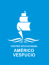                Educación Parvularia/Pre Kínder               Comunicación Integral/2020Pensamiento Matemático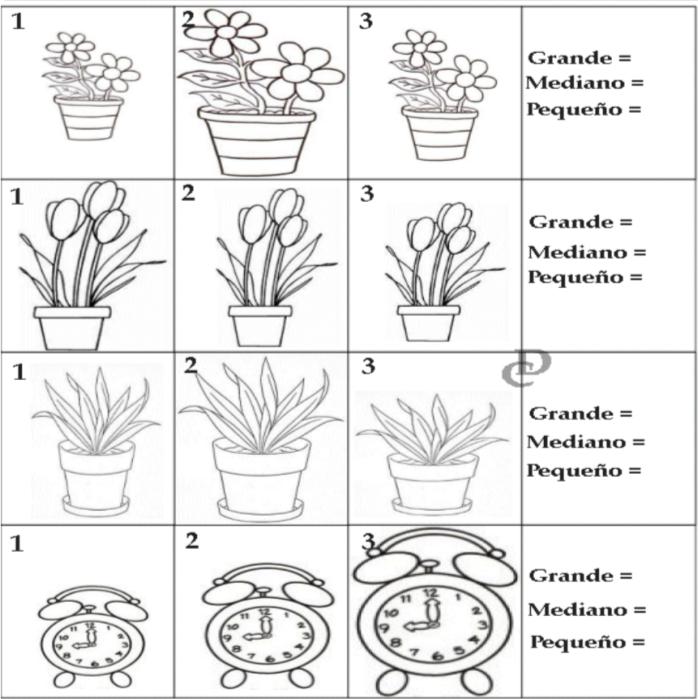                   Colegio Américo Vespucio               Educación Parvularia/Pre Kínder               Comunicación Integral/2020Pensamiento Matemático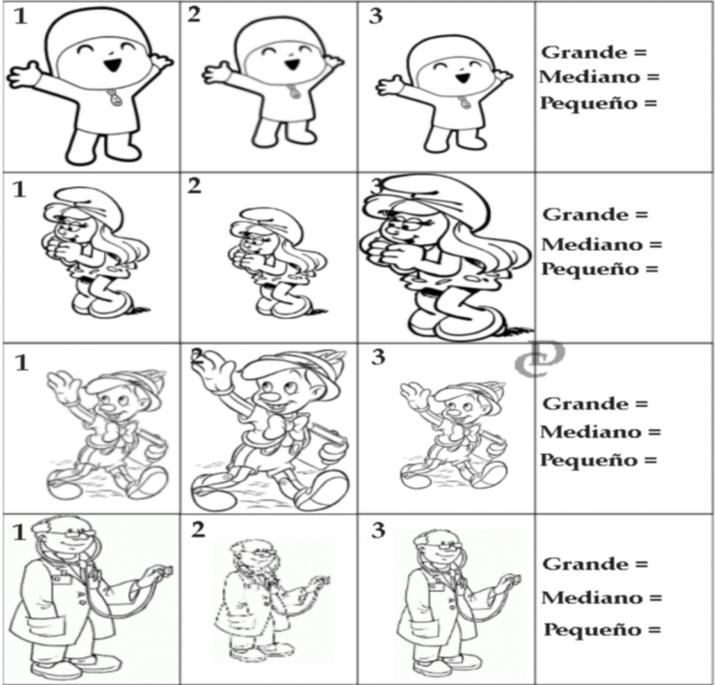                   Colegio Américo Vespucio               Educación Parvularia/Pre Kínder               Comunicación Integral/2020Pensamiento Matemático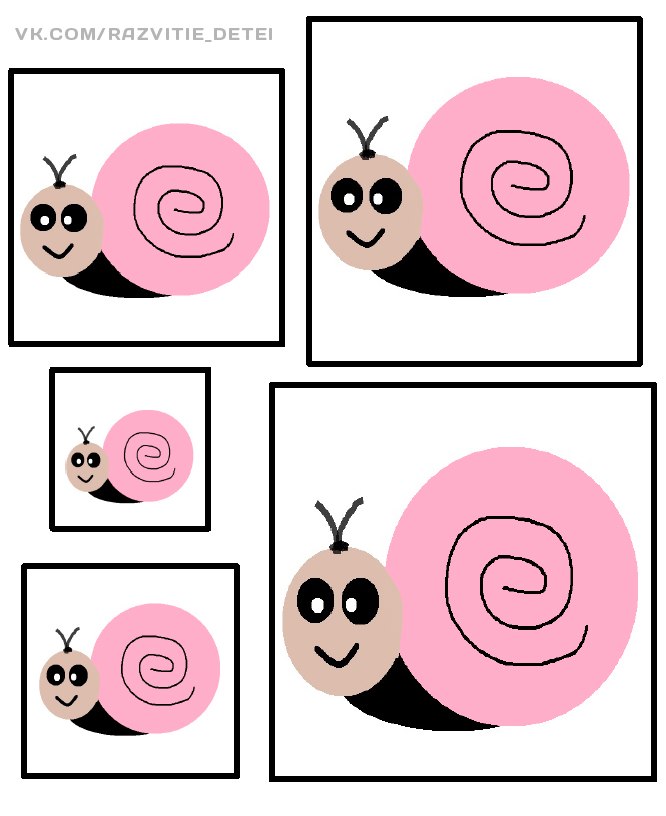 NombreCursoFechaPREKINDER A_____/____/ 20200A2: Experimentar con diversos objetos estableciendo relaciones al seriar por altura, ancho, longitud o capacidad para contener.ACTIVIDAD 1: Seriar (Ordenar) por tamaño, escribe el número que corresponde en cada atributo. NombreCursoFechaPREKINDER A_____/____/ 20200A2: Experimentar con diversos objetos estableciendo relaciones al seriar por altura, ancho, longitud o capacidad para contener.ACTIVIDAD 2: Seriar (Ordenar) por tamaño, escribe el número que corresponde en cada atributo. NombreCursoFechaPREKINDER A_____/____/ 20200A2: Experimentar con diversos objetos estableciendo relaciones al seriar por altura, ancho, longitud o capacidad para contener.ACTIVIDAD 2: Recorta los caracoles y ordénalos del más grande al más chico, como también del más chico al más grande. 